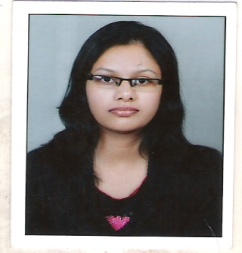 ObjectiveTo seek the challenging position in hotel industry that needs innovation, creativity, dedication and enable me to continue to work in a challenging and fast paced environment.Key SkillsQualitative experience of 4.5+ years in Food & Beverages industry.Experience of working in fine dining of 5 stars properties.Proficient in using up selling methods for the increased sales.Rapport building with customers & client for improvement of customer base.Well acquainted with customer services & professional communication.Explored the ways to add creativity to the dishes & extra mile services for guests & clients to improve the diners’ experience.Well versed with different POS & Ms-office applications.Working knowledge of inventory & managing skills.Professional ExperienceWorked as Food and Beverages - Marketing Executive at Four points by Sheraton PuneDuration:- December 2016 – till April 2017(5 months)Worked as Food and Beverage Assistant at Ushna, foodmark LLC (Landmark LLC) Dubai.Duration:- November 2014 –April 2016(1 year 5 months)Worked as Food and beverage Assistant at The Leela Ambience, GurgaonDuration:- January 2014 – November 2014 (1 year) Worked as Food and Beverage Assistant at Trident, HyderabadDuration:- January 2013 – December 2013 (1 year)Worked as Associate Manager at Dominos pizza, IndiaDuration :- June 2012– October 2012 (5 months)Worked as Industrial trainee at Intercontinental Eros, Nehru Place, New Delhi.Duration:- June 2010 – October 2010 (5 months)Educational QualificationInterestsLove to interact with guests of different nationalities.To learn more about the city.To learn more about the traditions of local people.To promote hotel or restaurant in an innovative way.Personal DetailsBirth Date		: 27-03-1991Language Known	: English, Hindi, MarathiMarital status 		: Single		ReferencesFurther references will be gladly produced as may be required.								          (Krutika)ExaminationSchool/InstituteBoard/University     YearB. Sc in hospitality and hotel administrationIHM, BhopalIHM, Bhopal2012Intermediate (10+2)School for excellence, BhopalM.P. Board2009SSCSchool for excellence, BhopalM.P. Board2007